　　　　　　　　　　　　　　　　　　　ども！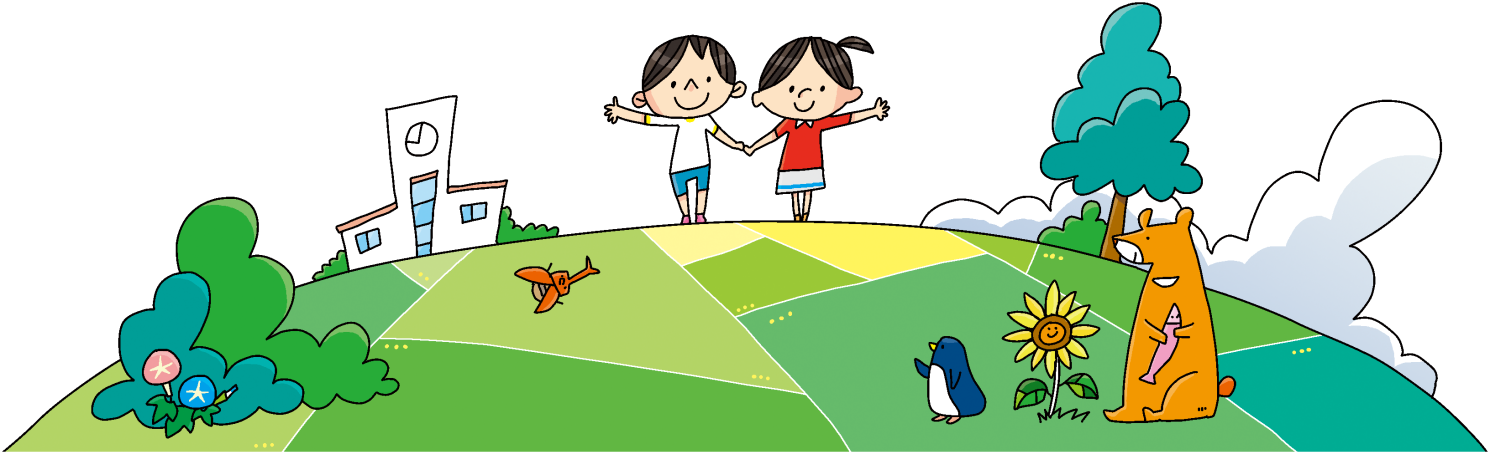 